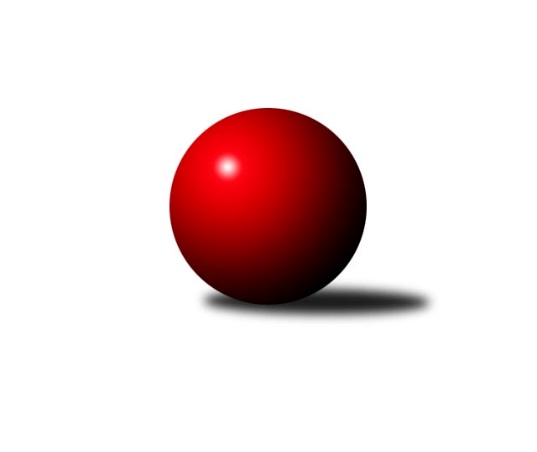 Č.3Ročník 2018/2019	28.9.2018Nejlepšího výkonu v tomto kole: 2517 dosáhlo družstvo: TJ Sokol Červené Pečky AStředočeský krajský přebor I. třídy 2018/2019Výsledky 3. kolaSouhrnný přehled výsledků:TJ Kovohutě Příbram B	- TJ Sokol Kostelec nad Černými lesy A	2:6	2281:2307	6.0:6.0	28.9.KK Vlašim A	- KK SDS Sadská B	5:3	2442:2415	7.0:5.0	28.9.TJ Sokol Benešov C	- KK Vlašim B	5.5:2.5	2427:2398	6.0:6.0	28.9.TJ Sokol Tehovec B	- KK Kosmonosy B	6:2	2417:2407	4.0:8.0	28.9.TJ Sokol Červené Pečky A	- TJ Sparta Kutná Hora C	8:0	2517:2385	10.0:2.0	28.9.Tabulka družstev:	1.	KK Vlašim A	3	3	0	0	16.5 : 7.5 	21.0 : 15.0 	 2527	6	2.	TJ Sokol Kostelec nad Černými lesy A	3	2	1	0	15.0 : 9.0 	17.0 : 19.0 	 2409	5	3.	TJ Sokol Benešov C	3	2	0	1	13.5 : 10.5 	20.0 : 16.0 	 2409	4	4.	KK SDS Sadská B	3	1	1	1	15.0 : 9.0 	22.5 : 13.5 	 2497	3	5.	TJ Sokol Tehovec B	3	1	1	1	13.0 : 11.0 	14.0 : 22.0 	 2359	3	6.	TJ Sparta Kutná Hora C	3	1	1	1	9.0 : 15.0 	14.0 : 22.0 	 2415	3	7.	TJ Sokol Červené Pečky A	3	1	0	2	14.0 : 10.0 	19.0 : 17.0 	 2436	2	8.	KK Kosmonosy B	3	1	0	2	10.5 : 13.5 	22.0 : 14.0 	 2435	2	9.	KK Vlašim B	3	1	0	2	9.5 : 14.5 	20.0 : 16.0 	 2384	2	10.	TJ Kovohutě Příbram B	3	0	0	3	4.0 : 20.0 	10.5 : 25.5 	 2286	0Podrobné výsledky kola:	 TJ Kovohutě Příbram B	2281	2:6	2307	TJ Sokol Kostelec nad Černými lesy A	Jaroslav Chmel	 	 193 	 157 		350 	 1:1 	 384 	 	184 	 200		David Novák	Václav Kodet	 	 174 	 176 		350 	 0:2 	 394 	 	193 	 201		Michal Brachovec	Zdeněk Lukáš	 	 206 	 198 		404 	 2:0 	 399 	 	205 	 194		Miroslav Šplíchal	Milena Čapková	 	 170 	 207 		377 	 0:2 	 387 	 	179 	 208		Patrik Matějček	Václav Šefl	 	 190 	 213 		403 	 2:0 	 331 	 	173 	 158		František Zahajský	Petr Kříž	 	 202 	 195 		397 	 1:1 	 412 	 	230 	 182		Miloslav Budskýrozhodčí: Zdeněk LukášNejlepší výkon utkání: 412 - Miloslav Budský	 KK Vlašim A	2442	5:3	2415	KK SDS Sadská B	Leoš Chalupa	 	 198 	 181 		379 	 1:1 	 395 	 	178 	 217		Jan Suchánek	Vlastimil Pírek	 	 174 	 218 		392 	 1:1 	 417 	 	211 	 206		Jaroslav Hojka	Milan Černý	 	 209 	 213 		422 	 2:0 	 371 	 	181 	 190		Jiří Miláček	Ladislav Hlaváček	 	 215 	 201 		416 	 1:1 	 411 	 	181 	 230		Jan Svoboda	Václav Tůma	 	 214 	 202 		416 	 0:2 	 446 	 	219 	 227		Jan Renka st.	Jiří Kadleček	 	 207 	 210 		417 	 2:0 	 375 	 	181 	 194		Miloš Lédlrozhodčí: Václav TůmaNejlepší výkon utkání: 446 - Jan Renka st.	 TJ Sokol Benešov C	2427	5.5:2.5	2398	KK Vlašim B	Karel Drábek	 	 211 	 226 		437 	 2:0 	 380 	 	197 	 183		Jan Pěkný	Karel Hašek	 	 204 	 186 		390 	 1:1 	 390 	 	195 	 195		Antonín Beran	Jitka Drábková *1	 	 164 	 184 		348 	 0:2 	 423 	 	208 	 215		Pavel Vojta	Josef Matoušek	 	 180 	 205 		385 	 1:1 	 367 	 	198 	 169		František Pícha	Ladislav Kalous	 	 216 	 246 		462 	 2:0 	 409 	 	191 	 218		Luboš Zajíček	Ladislav Žebrakovský	 	 208 	 197 		405 	 0:2 	 429 	 	209 	 220		Miroslav Pessrrozhodčí: Ladislav Žebrakovskýstřídání: *1 od 51. hodu Karel PalátNejlepší výkon utkání: 462 - Ladislav Kalous	 TJ Sokol Tehovec B	2417	6:2	2407	KK Kosmonosy B	Tomáš Bílek	 	 221 	 186 		407 	 1:1 	 393 	 	200 	 193		Ondřej Majerčík	Michaela Bílková	 	 188 	 197 		385 	 1:1 	 384 	 	180 	 204		Pavel Zimmerhakl	Jiří Chaloupka	 	 209 	 198 		407 	 1:1 	 405 	 	197 	 208		Jiří Řehoř	Jan Volhejn	 	 211 	 200 		411 	 1:1 	 397 	 	179 	 218		Jiří Řehoř	Tomáš Vavřinec	 	 211 	 200 		411 	 0:2 	 424 	 	217 	 207		Vladislav Tajč	Jan Cukr	 	 199 	 197 		396 	 0:2 	 404 	 	201 	 203		Břetislav Vystrčilrozhodčí: Jan VolhejnNejlepší výkon utkání: 424 - Vladislav Tajč	 TJ Sokol Červené Pečky A	2517	8:0	2385	TJ Sparta Kutná Hora C	Jan Kumstát	 	 199 	 192 		391 	 2:0 	 378 	 	195 	 183		Adam Janda	Karel Dvořák	 	 228 	 208 		436 	 1:1 	 425 	 	208 	 217		Jakub Vaněk	Libor Henych	 	 206 	 198 		404 	 2:0 	 359 	 	179 	 180		Jaromír Fajmon	Pavel Kořínek	 	 211 	 200 		411 	 1:1 	 406 	 	220 	 186		Václav Pufler	Pavel Hietenbal	 	 207 	 221 		428 	 2:0 	 409 	 	193 	 216		Jiří Kavalír	Antonín Smrček	 	 215 	 232 		447 	 2:0 	 408 	 	192 	 216		Jiří Halfarrozhodčí: Šebor JosefNejlepší výkon utkání: 447 - Antonín SmrčekPořadí jednotlivců:	jméno hráče	družstvo	celkem	plné	dorážka	chyby	poměr kuž.	Maximum	1.	Jan Renka  st.	KK SDS Sadská B	460.50	299.5	161.0	2.8	2/2	(503)	2.	Břetislav Vystrčil 	KK Kosmonosy B	446.33	301.3	145.0	3.7	3/3	(474)	3.	Václav Tůma 	KK Vlašim A	445.25	290.8	154.5	3.5	2/2	(473)	4.	Ladislav Hlaváček 	KK Vlašim A	440.00	307.0	133.0	6.0	2/2	(455)	5.	Václav Pufler 	TJ Sparta Kutná Hora C	437.50	301.0	136.5	6.5	2/3	(460)	6.	Pavel Hietenbal 	TJ Sokol Červené Pečky A	435.67	306.3	129.3	6.7	3/3	(446)	7.	Jaroslav Hojka 	KK SDS Sadská B	432.75	297.8	135.0	7.8	2/2	(460)	8.	Jiří Kadleček 	KK Vlašim A	425.75	299.0	126.8	6.5	2/2	(446)	9.	Jan Svoboda 	KK SDS Sadská B	425.50	297.5	128.0	5.0	2/2	(440)	10.	Karel Drábek 	TJ Sokol Benešov C	421.00	295.0	126.0	3.8	2/2	(443)	11.	Josef Dotlačil 	KK Vlašim A	420.00	279.0	141.0	5.0	2/2	(440)	12.	Václav Šefl 	TJ Kovohutě Příbram B	417.75	288.0	129.8	8.0	2/2	(433)	13.	Miloslav Budský 	TJ Sokol Kostelec nad Černými lesy A	416.67	286.7	130.0	5.0	3/3	(428)	14.	Karel Dvořák 	TJ Sokol Červené Pečky A	416.67	291.3	125.3	6.0	3/3	(436)	15.	Miroslav Pessr 	KK Vlašim B	415.50	291.5	124.0	7.0	2/2	(429)	16.	David Novák 	TJ Sokol Kostelec nad Černými lesy A	414.33	283.0	131.3	5.0	3/3	(436)	17.	Jiří Miláček 	KK SDS Sadská B	414.25	277.8	136.5	4.0	2/2	(462)	18.	Miloš Lédl 	KK SDS Sadská B	413.50	280.5	133.0	6.0	2/2	(452)	19.	Michal Brachovec 	TJ Sokol Kostelec nad Černými lesy A	412.33	278.7	133.7	4.0	3/3	(428)	20.	Vladislav Tajč 	KK Kosmonosy B	411.50	299.0	112.5	9.5	2/3	(424)	21.	Jiří Chaloupka 	TJ Sokol Tehovec B	410.25	289.0	121.3	7.5	2/2	(430)	22.	Pavel Kořínek 	TJ Sokol Červené Pečky A	409.67	283.7	126.0	5.0	3/3	(413)	23.	Leoš Chalupa 	KK Vlašim A	408.00	280.5	127.5	8.0	2/2	(437)	24.	Jan Volhejn 	TJ Sokol Tehovec B	406.75	285.8	121.0	6.0	2/2	(418)	25.	Tomáš Bílek 	TJ Sokol Tehovec B	406.00	286.5	119.5	10.5	2/2	(407)	26.	Jiří Halfar 	TJ Sparta Kutná Hora C	405.33	287.0	118.3	7.0	3/3	(413)	27.	Jitka Drábková 	TJ Sokol Benešov C	405.00	272.0	133.0	8.5	2/2	(407)	28.	Václav Pufler 	TJ Sparta Kutná Hora C	405.00	284.3	120.7	6.3	3/3	(418)	29.	Antonín Smrček 	TJ Sokol Červené Pečky A	404.67	286.3	118.3	5.0	3/3	(447)	30.	Jakub Vaněk 	TJ Sparta Kutná Hora C	403.33	275.0	128.3	7.7	3/3	(425)	31.	Jiří Kavalír 	TJ Sparta Kutná Hora C	403.00	287.0	116.0	10.3	3/3	(412)	32.	Karel Hašek 	TJ Sokol Benešov C	403.00	294.0	109.0	9.5	2/2	(416)	33.	Ladislav Žebrakovský 	TJ Sokol Benešov C	401.00	304.5	96.5	17.0	2/2	(405)	34.	Jiří Řehoř 	KK Kosmonosy B	400.50	276.5	124.0	10.5	2/3	(405)	35.	Jaroslav Chmel 	TJ Kovohutě Příbram B	398.50	279.5	119.0	10.0	2/2	(434)	36.	Jan Cukr 	TJ Sokol Tehovec B	397.25	283.8	113.5	7.5	2/2	(413)	37.	Jan Suchánek 	KK SDS Sadská B	396.00	285.5	110.5	10.5	2/2	(397)	38.	Adam Janda 	TJ Sparta Kutná Hora C	396.00	290.0	106.0	6.0	2/3	(414)	39.	Antonín Beran 	KK Vlašim B	395.75	284.8	111.0	11.3	2/2	(405)	40.	Miloslav Dlabač 	TJ Sokol Tehovec B	395.50	261.0	134.5	10.5	2/2	(429)	41.	Luboš Zajíček 	KK Vlašim B	395.50	283.5	112.0	10.5	2/2	(409)	42.	Jiří Řehoř 	KK Kosmonosy B	394.67	284.3	110.3	9.0	3/3	(400)	43.	Karel Palát 	TJ Sokol Benešov C	394.00	279.0	115.0	10.0	2/2	(402)	44.	Pavel Vojta 	KK Vlašim B	393.75	275.0	118.8	10.5	2/2	(423)	45.	Ondřej Majerčík 	KK Kosmonosy B	392.00	270.0	122.0	4.5	2/3	(393)	46.	Jan Kumstát 	TJ Sokol Červené Pečky A	391.00	282.0	109.0	11.0	2/3	(391)	47.	František Pícha 	KK Vlašim B	390.50	275.8	114.8	7.8	2/2	(417)	48.	Miroslav Šplíchal 	TJ Sokol Kostelec nad Černými lesy A	390.33	278.3	112.0	6.0	3/3	(399)	49.	Jan Pěkný 	KK Vlašim B	385.50	274.5	111.0	14.5	2/2	(391)	50.	Josef Matoušek 	TJ Sokol Benešov C	382.25	273.8	108.5	11.0	2/2	(416)	51.	František Zahajský 	TJ Sokol Kostelec nad Černými lesy A	379.00	270.0	109.0	9.7	3/3	(426)	52.	Josef Šebor 	TJ Sokol Červené Pečky A	375.50	273.0	102.5	11.5	2/3	(381)	53.	Pavel Zimmerhakl 	KK Kosmonosy B	373.33	272.7	100.7	12.3	3/3	(394)	54.	Miroslav Prchal 	TJ Kovohutě Příbram B	368.00	264.5	103.5	13.0	2/2	(391)	55.	Václav Kodet 	TJ Kovohutě Příbram B	364.75	268.8	96.0	13.0	2/2	(374)		Aleš Mlejnek 	KK Kosmonosy B	448.00	296.0	152.0	5.0	1/3	(448)		Ladislav Kalous 	TJ Sokol Benešov C	442.50	316.0	126.5	5.0	1/2	(462)		Vladislav Pessr 	KK Vlašim B	426.50	292.0	134.5	8.5	1/2	(446)		Věroslav Řípa 	KK Kosmonosy B	420.00	304.0	116.0	7.0	1/3	(420)		Jaroslava Soukenková 	TJ Sokol Kostelec nad Černými lesy A	413.00	290.0	123.0	3.0	1/3	(413)		Tomáš Vavřinec 	TJ Sokol Tehovec B	411.00	282.0	129.0	8.0	1/2	(411)		Jan Renka  ml.	KK SDS Sadská B	406.50	287.5	119.0	4.5	1/2	(426)		Libor Henych 	TJ Sokol Červené Pečky A	404.00	292.0	112.0	2.0	1/3	(404)		Milan Černý 	KK Vlašim A	400.50	273.5	127.0	7.5	1/2	(422)		Veronika Šatavová 	TJ Sokol Kostelec nad Černými lesy A	390.00	268.0	122.0	6.0	1/3	(390)		Petr Kříž 	TJ Kovohutě Příbram B	389.50	279.0	110.5	5.5	1/2	(397)		Ondrej Troják 	KK Kosmonosy B	387.00	270.0	117.0	6.0	1/3	(387)		Patrik Matějček 	TJ Sokol Kostelec nad Černými lesy A	387.00	288.0	99.0	13.0	1/3	(387)		Michaela Bílková 	TJ Sokol Tehovec B	385.00	261.0	124.0	8.0	1/2	(385)		Vlastimil Pírek 	KK Vlašim A	382.00	276.0	106.0	13.0	1/2	(392)		Tomáš Hašek 	KK Vlašim A	382.00	280.0	102.0	11.0	1/2	(382)		Milena Čapková 	TJ Kovohutě Příbram B	377.00	264.0	113.0	8.0	1/2	(377)		Vladimír Pergl 	TJ Kovohutě Příbram B	377.00	270.0	107.0	9.0	1/2	(377)		Václav Šobíšek 	TJ Sokol Benešov C	376.00	260.0	116.0	8.0	1/2	(376)		Václav Hrouda 	TJ Sokol Tehovec B	375.00	276.0	99.0	7.0	1/2	(375)		Zdeněk Lukáš 	TJ Kovohutě Příbram B	374.00	268.0	106.0	9.0	1/2	(404)		Jiří Plešingr 	TJ Sokol Červené Pečky A	372.00	268.0	104.0	9.0	1/3	(372)		Antonín Brunclík 	TJ Sparta Kutná Hora C	369.00	256.0	113.0	7.0	1/3	(369)		Jaromír Fajmon 	TJ Sparta Kutná Hora C	359.00	265.0	94.0	10.0	1/3	(359)		Leopold Chalupa 	KK Vlašim B	351.00	245.0	106.0	15.0	1/2	(351)		Klára Burdková 	TJ Sokol Tehovec B	297.00	247.0	50.0	27.0	1/2	(297)Sportovně technické informace:Starty náhradníků:registrační číslo	jméno a příjmení 	datum startu 	družstvo	číslo startu19694	Michaela Bílková	28.09.2018	TJ Sokol Tehovec B	1x14415	Tomáš Vavřinec	28.09.2018	TJ Sokol Tehovec B	2x25394	Luboš Zajíček	28.09.2018	KK Vlašim B	2x25262	Pavel Vojta	28.09.2018	KK Vlašim B	3x22672	František Pícha	28.09.2018	KK Vlašim B	3x2418	Leoš Chalupa	28.09.2018	KK Vlašim A	2x24323	Václav Kodet	28.09.2018	TJ Kovohutě Příbram B	3x
Hráči dopsaní na soupisku:registrační číslo	jméno a příjmení 	datum startu 	družstvo	9403	Jaromír Fajmon	28.09.2018	TJ Sparta Kutná Hora C	Program dalšího kola:4. kolo4.10.2018	čt	17:00	KK Kosmonosy B - TJ Sokol Benešov C	5.10.2018	pá	17:00	KK Vlašim B - TJ Sokol Červené Pečky A	5.10.2018	pá	17:00	TJ Sokol Kostelec nad Černými lesy A - TJ Sparta Kutná Hora C	5.10.2018	pá	17:00	TJ Kovohutě Příbram B - KK Vlašim A	5.10.2018	pá	19:30	KK SDS Sadská B - TJ Sokol Tehovec B	Nejlepší šestka kola - absolutněNejlepší šestka kola - absolutněNejlepší šestka kola - absolutněNejlepší šestka kola - absolutněNejlepší šestka kola - dle průměru kuželenNejlepší šestka kola - dle průměru kuželenNejlepší šestka kola - dle průměru kuželenNejlepší šestka kola - dle průměru kuželenNejlepší šestka kola - dle průměru kuželenPočetJménoNázev týmuVýkonPočetJménoNázev týmuPrůměr (%)Výkon1xLadislav KalousBenešov C4621xLadislav KalousBenešov C113.94621xAntonín SmrčekČervené Pečky A4472xJan Renka st.Sadská B108.724463xJan Renka st.Sadská B4461xAntonín SmrčekČervené Pečky A108.414472xKarel DrábekBenešov C4372xKarel DrábekBenešov C107.744371xKarel DvořákČervené Pečky A4361xMiloslav BudskýKostelec nČl A105.814121xMiroslav PessrVlašim B4291xMiroslav PessrVlašim B105.77429